Подготовила учитель-логопед Мозоль Н.Н.Автоматизация звука [ч]  в изолированном звучании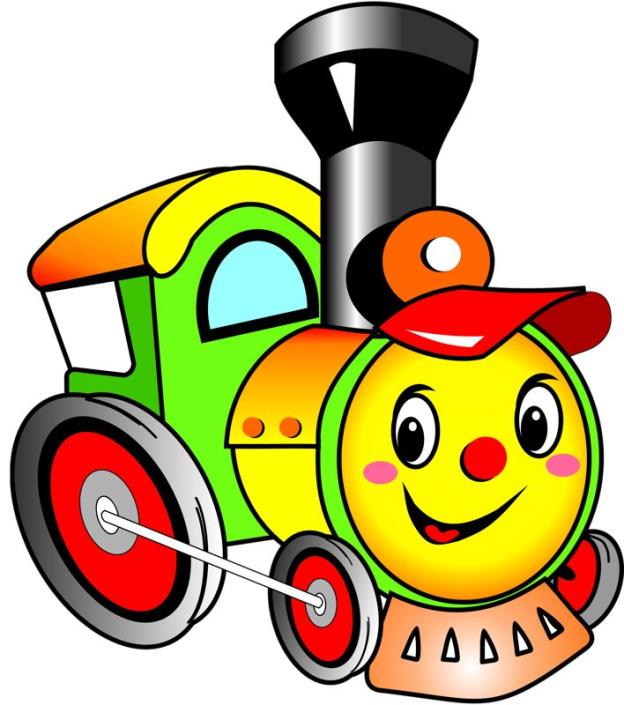                «Песенка паровозика».           Произнести звук [Ч] на одном выдохе несколько раз:           «Ч – Ч – Ч …»Автоматизация звука [ч]  в обратных слогахПовтори слогиАЧ – ОЧ         ОЧ – УЧ           УЧ – ЫЧ        ЫЧ – ИЧ   ИЧ – ЕЧ          ЕЧ – ЁЧ           ЁЧ – ЮЧ        ЮЧ – ЯЧ Автоматизация звука [ч]  в обратных слогах со стечением согласныхПовтори слогиАЧК – ОЧК – УЧК – ЫЧК ИЧК – ЕЧК – ЁЧК – ЮЧК – ЯЧКАЧТ – ОЧТ – УЧТ – ЫЧТИЧТ – ЕЧТ – ЁЧТ – ЮЧТ – ЯЧТАвтоматизация звука [ч]  в прямых  слогахПовтори слогиЧА – ЧА – ЧА – ЧА – ЧА ЧО – ЧО – ЧО – ЧО – ЧО ЧУ – ЧУ – ЧУ – ЧУ – ЧУЧИ – ЧИ – ЧИ – ЧИ – ЧИ ЧЕ – ЧЕ – ЧЕ – ЧЕ – ЧЕ Автоматизация звука [ч]  в интервокальных  слогахПовтори слогиАЧА – АЧО – АЧУ – АЧИУЧА – УЧО – УЧУ – УЧИОЧА – ОЧО – ОЧУ – ОЧИИЧА – ИЧО – ОЧУ – ИЧИ Автоматизация звука [ч]  в прямых  слогах со стечением согласных Повтори слогиЧТА – ЧТО – ЧТУ – ЧТИ – ЧТЕЧМА – ЧМО – ЧМУ – ЧМИ – ЧМЕЧКА – ЧКО – ЧКУ – ЧКИ – ЧКЕ ЧНА – ЧНО – ЧНУ – ЧНИ – ЧНЕ Автоматизация звука [ч]  в словах, звук в конце словаПовтори словаАЧ: пу-гач, тя-гач, бо-гач, ку-мач, ткач;
ОЧ: ночь, дочь;
УЧ: мо-гуч, тя-гуч, тя-нуч;
ИЧ: дичь;
ЕЧ: меч, печь, течь;
ЯЧ: мяч.Автоматизация звука [ч]  в словах со стечением согласных Повтори  словаАЧ: пач-ка, тач-ка, дач-ка, мач-та, кач-ка, нач-ни,  знач-ки, за-дач-ка, за-дач-ник, у-дач-но, ка-бач-ки, баш-мач-ки;
ОЧ: оч-ки, боч-ка, точ-ка, доч-ка, поч-ка, коч-ка, ноч-ка, поч-та, поч-ва, ноч-ной, квоч-ка, ба-боч-ка, у-доч-ка, ду-доч-ка, ве-точ-ка, ша-поч-ка, у-точ-ка, та-поч-ки, Во-воч-ка, де-воч-ка, за-моч-ки, ва-зоч-ка, ба-ноч-ки;
УЧ: куч-ка, Жуч-ка, туч-ка, внуч-ка;
ИЧ: птич-ка, я-ич-ко, во-дич-ка, но-вич-ки, пу-го-вич-ка;  
ЫЧ: быч-ки, ка-выч-ки;ЕЧ: печ-ка, меч-та, о-веч-ка, ма-еч-ка, Та-неч-ка, Пе-теч-ка, Ва-неч-ка, А-неч-ка, Ле-ноч-ка, уз-деч-ка, на-веч-но.
Автоматизация звука [ч]  в словах, звук в середине словаПовтори словаЧА: ко-чан, ту-ча, бах-ча;
ЧО: ба-чок, бы-чок, пу-чок, зна-чок, ка-ба-чок, па-у-чок,  бо-чо-нок, баш-ма-чок, зай-чо-нок;
ЧУ: хо-чу, ка-у-чук, жем-чуг;
ЧИ: мя-чи, мя-чик, зай-чик, ов-чин-ка, мо-гу-чий, па-ху-чий, пон-чик, за-я-чий;
ЧЕ: у-че-ник, -у-че-ни-е, у-чеб-ник;
ЧЁ: пе-чёт, те-чёт, у-чё-ба, мо-чё-ный, пе-чё-ный, коп-чё-ный, пе-чён-ка, но-чёв-ка.Автоматизация звука [ч]  в словах, звук в начале словаПовтори словаЧА: ча-до, ча-ша,  ча-бан, чай, чан, чай-ка, чай-ник, чаш-ка, ча-ин-ка;
ЧУ: чу-до, чу-дак, чу-гун, чу-гу-нок, Чу-кот-ка, чу-гун-ный, чуб, чуд-ный, чут-кий;
ЧИ: чиж, чи-жик, чин-ный;
ЧЕ: чек, чей, чех, че-мо-дан, че-кан-ка, че-пу-ха,  чем-пи-он,;
ЧЁ: чёт-ки, чёт-кий, чёт-ный.
Автоматизация звука [ч]  в словах с двумя этими звукамиПовтори словаЧук-ча, чеп-чик, че-чёт-ка, че-че-ви-ка.Автоматизация звука [ч]  в словосочетанияхРебенок повторяет словосочетанияМамочкина  шапочка, чугунная печка, Ванечкин зайчик, молочная начинка, удобные ботиночки, кожаный чемоданчик, чугунная ванночка.Новая маечка, ночная бабочка, тонкая веточка, мягкие тапочки, чайные чашки, утиное яичко, пахучий мёд.Анечкин мячик, дикая уточка, мягкая овчинка, тёмная тучка, умный ученик, дубовая бочка, новый учебник.Автоматизация звука [ч]  в предложениях из 3 словРебенок повторяет предложенияУченик  купит учебник.  Вовочка везёт тачку.   Мамочка готовит кабачок.  Девочка умеет читать.  На кочке – уточка.  Ученики читают учебники. Дети чинят тачку.Автоматизация звука [ч]  в предложениях из 4 словРебенок повторяет предложения.Ванечка думает над задачей. На дочкиной кофточке – пуговички. У ученика Ванечки – учебники. Жучка подходит к будочке. У Анечки –  чудный зайчик.Автоматизация звука [ч]  в предложениях из 5 словРебенок повторяет предложения.У девочки в баночке – бабочка. У Вовочки в бочке – водичка. Девочка на даче пьёт чай. У паучка на веточке – паутина. Бычки пьют водичку из бочек. Девочка читает книжечку о бабочках. У птички в гнезде – птенчики. У птички домик – на  веточке.Автоматизация звука [ч]  в предложениях из 6 словРебенок повторяет предложенияВовочка и Ванечка поят водичкой бычков. Идёт бычок, его бочок как кабачок. В печке – чугунок,  в чугунке – чечевичка. Учеников учат печь пончики в печке. У Танечки и Манечки – новые  ботиночки.Автоматизация звука [ч]  в предложениях из 7 словРебенок повторяет предложенияУ мамочки – две  дочки: Танечка и Анечка. У Анечки в чемодане – чепчик  и маечка. Это Ванечкин зайчик, а это Вовочкин бычок.Автоматизация звука [ч]  в чистоговоркахРебенок повторяет чистоговоркиЧА – ЧА – ЧА  дом из кирпичаЧА – ЧА – ЧА  на столе свечаЧА – ЧА – ЧА  печка очень горячаЧУ – ЧУ – ЧУ  молоточком  я стучуЧУ – ЧУ – ЧУ  я зажгу свечуЧУ – ЧУ – ЧУ  я на шаре улечуЧУ – ЧУ – ЧУ  на велосипеде я качуЧИ – ЧИ – ЧИ  мы сидели на печиЧИ – ЧИ – ЧИ  у меня ключиЧИ – ЧИ – ЧИ  новые мячиЧИ – ЧИ – ЧИ  мы носили кирпичиЧИ – ЧИ – ЧИ  дети ели калачиЧИ – ЧИ – ЧИ  приехали врачиАЧА – АЧА – АЧА  это наша дачаЧОК – ЧОК – ЧОК у девочки сачокЧОК – ЧОК – ЧОК у меня жучокЧОК – ЧОК – ЧОК у бабушки внучокЧОК – ЧОК – ЧОК в паутине паучокЧОК – ЧОК – ЧОК сломался каблучокЧОМ – ЧОМ – ЧОМ я иду с мячомЧИЛ – ЧИЛ – ЧИЛ   я посылку получилЧАТА – ЧАТА – ЧАТА у бабушки внучатаЧАТА – ЧАТА – ЧАТА зайчиха и зайчатаЧАТА – ЧАТА – ЧАТА волчица и волчата ЧЕЙ – ЧЕЙ – ЧЕЙ  вот бежит ручейЧЕЛИ – ЧЕЛИ – ЧЕЛИ сели на качелиАЧ – АЧ – АЧ  мы играли в мячАЧ – АЧ – АЧ  наша мама – врач АЧ – АЧ – АЧ  испеку калачОЧ – ОЧ – ОЧ  наступила ночьОЧ – ОЧ – ОЧ  мама моет дочьУЧ – УЧ – УЧ  мы искали ключУЧ – УЧ – УЧ  на небе много тучУЧ – УЧ – УЧ  солнце вышло из-за тучИЧ – ИЧ – ИЧ  привезли кирпичОЧКА – ОЧКА – ОЧКА   в огороде  бочкаОЧКА – ОЧКА – ОЧКА   одна у мамы дочкаУЧКА – УЧКА – УЧКА – это наша ЖучкаИЧКИ – ИЧКИ – ИЧКИ на заборе птичкиИЧКИ – ИЧКИ – ИЧКИ у курочки яичкиОЧКИ – ОЧКИ – ОЧКИ двери на замочкеОЧКИ – ОЧКИ – ОЧКИ набухают почкиАЧКА – АЧКА – АЧКА  у забора тачкаЧКА – ЧКА – ЧКА  на цветочке бабочкаЧКА – ЧКА – ЧКА  я гоню бычкаЧКА – ЧКА – ЧКА  это наша лодочкаЧКУ – ЧКУ – ЧКУ   мальчик ловит бабочкуЧКУ – ЧКУ – ЧКУ   мне купили сумочкуЧКИ – ЧКИ – ЧКИ   на грядке кабачкиЧКИ – ЧКИ – ЧКИ   на качелях девочкиЧКИ – ЧКИ – ЧКИ   у бабушки очкиЧКО – ЧКО – ЧКО  дети пили молочкоАвтоматизация звука [ч]  в стихахУчим стихи.***У зайчика значок,На значке – кабачок.***Птичка, птичка, Попей водички!Водичка – в  бочке, Бочка – на кочке.***Ванечка водичкойМоет плечи, личико,Моет пальчики, бочок,Как бы вымыть язычок?***Обруч я верчу, кручу,Циркачом я стать хочу!***Печник починет печь – Будет печь отлично печь!***Хранили зайчатки Чулки и перчатки,Перчатки – в чулане, Чулки – в чемодане.***Горячи калачи,  доставай из печи!***Вечер, в чашках – чай  горячий, Чаепитие на даче.Мама с дочкой рады встрече – Очень чудный нынче вечер!* * *Отчего ручей журчит?Отчего он не молчит?Оттого, что он течётИ тихонечко поёт.***Ученик читает чётко:«Почта, ночь, водичка, чётки,Чемодан, овечка, печь,Девочка, печенье, меч,Кабачок, начинка, почка, Чайка, чайник, мячик … Точка».Автоматизация звука [ч]  в текстахПерескажи текстУченикВовочке Чайкину шесть лет. Мамочка учит его читать. Вовочка читает: ночь, туча, чай, чемодан.ПаучокТкёт паучок паутиночку. Ниточка – к  ниточке,  от веточки – к  веточке. Вот и готова паутиночка! Паучок думает: «Попадёт муха в паутиночку. Будет чудно!» Но, вот,  птичка чуть-чуть качнула веточку. Нет у паучка ни мухи, ни паутиночки.Автоматизация звука [ч]  в скороговоркахВ печке – печенье.Маечка – у  Манечки.У папочки – очки  да тапочки.На веточке – певчая  птичка.У дачника на даче – кабачки, а У дочки на даче – уточки. У внучка на даче – удочки, аУ внучки на даче – дудочки. У Танечки – тачка, А у Анечки – печенья пачка.У Ванечки на диванчикеВ чемоданчике – одуванчики.На даче у Манечки – Ниночка и Анечка.В ванночке – водичка, В водичке – Ванечка.Ванечка – в  водичке, Водичка – в ванночке.